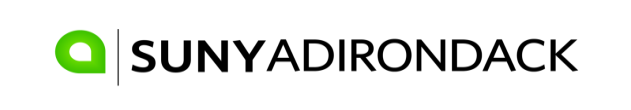 Office of the RegistrarWarren HallDROP/ADD FORM  Name _________________________________  Banner Student ID#____________    Semester _________                                                        First                      M.I.                         Last                Updated 5/1/2017–Fall 2017CourseCRN#CreditsDROPDROPDROPDROPREQUEST FOR BILL ADJUSTMENT for full term courses (Check one)	 Prior to 1st day of the semester  0% tuition/fees liability 1st week of classes (Day 1-5)…  25% tuition/100% fees liability 2nd week of classes (Day 6-10)… 50% tuition/100% fees liability Use Withdrawal Form after 10th day of semesterREQUEST FOR BILL ADJUSTMENT for most courses 3-7 weeks in length (Check one) Prior to 1st day of the semester 0% tuition/fees liability  Drop before the end of the 1st week of classes: 75% tuition/100% fees liability  Use Withdrawal Form after the 1st week of term: REQUEST FOR BILL ADJUSTMENT for most courses 3 weeks or less in length (Check one) Prior to 1st day of the semester 0% tuition/fees liability  Drop through the end of the 1st day of classes: 75% tuition/100% fees liability  Use Withdrawal Form after 1st day of termREQUEST FOR BILL ADJUSTMENT for full term courses (Check one)	 Prior to 1st day of the semester  0% tuition/fees liability 1st week of classes (Day 1-5)…  25% tuition/100% fees liability 2nd week of classes (Day 6-10)… 50% tuition/100% fees liability Use Withdrawal Form after 10th day of semesterREQUEST FOR BILL ADJUSTMENT for most courses 3-7 weeks in length (Check one) Prior to 1st day of the semester 0% tuition/fees liability  Drop before the end of the 1st week of classes: 75% tuition/100% fees liability  Use Withdrawal Form after the 1st week of term: REQUEST FOR BILL ADJUSTMENT for most courses 3 weeks or less in length (Check one) Prior to 1st day of the semester 0% tuition/fees liability  Drop through the end of the 1st day of classes: 75% tuition/100% fees liability  Use Withdrawal Form after 1st day of termREQUEST FOR BILL ADJUSTMENT for full term courses (Check one)	 Prior to 1st day of the semester  0% tuition/fees liability 1st week of classes (Day 1-5)…  25% tuition/100% fees liability 2nd week of classes (Day 6-10)… 50% tuition/100% fees liability Use Withdrawal Form after 10th day of semesterREQUEST FOR BILL ADJUSTMENT for most courses 3-7 weeks in length (Check one) Prior to 1st day of the semester 0% tuition/fees liability  Drop before the end of the 1st week of classes: 75% tuition/100% fees liability  Use Withdrawal Form after the 1st week of term: REQUEST FOR BILL ADJUSTMENT for most courses 3 weeks or less in length (Check one) Prior to 1st day of the semester 0% tuition/fees liability  Drop through the end of the 1st day of classes: 75% tuition/100% fees liability  Use Withdrawal Form after 1st day of termREQUEST FOR BILL ADJUSTMENT for full term courses (Check one)	 Prior to 1st day of the semester  0% tuition/fees liability 1st week of classes (Day 1-5)…  25% tuition/100% fees liability 2nd week of classes (Day 6-10)… 50% tuition/100% fees liability Use Withdrawal Form after 10th day of semesterREQUEST FOR BILL ADJUSTMENT for most courses 3-7 weeks in length (Check one) Prior to 1st day of the semester 0% tuition/fees liability  Drop before the end of the 1st week of classes: 75% tuition/100% fees liability  Use Withdrawal Form after the 1st week of term: REQUEST FOR BILL ADJUSTMENT for most courses 3 weeks or less in length (Check one) Prior to 1st day of the semester 0% tuition/fees liability  Drop through the end of the 1st day of classes: 75% tuition/100% fees liability  Use Withdrawal Form after 1st day of termREQUEST FOR BILL ADJUSTMENT for full term courses (Check one)	 Prior to 1st day of the semester  0% tuition/fees liability 1st week of classes (Day 1-5)…  25% tuition/100% fees liability 2nd week of classes (Day 6-10)… 50% tuition/100% fees liability Use Withdrawal Form after 10th day of semesterREQUEST FOR BILL ADJUSTMENT for most courses 3-7 weeks in length (Check one) Prior to 1st day of the semester 0% tuition/fees liability  Drop before the end of the 1st week of classes: 75% tuition/100% fees liability  Use Withdrawal Form after the 1st week of term: REQUEST FOR BILL ADJUSTMENT for most courses 3 weeks or less in length (Check one) Prior to 1st day of the semester 0% tuition/fees liability  Drop through the end of the 1st day of classes: 75% tuition/100% fees liability  Use Withdrawal Form after 1st day of termADDADDADDADDAdvisor Comments:                                          Advisor Comments:                                          Advisor Comments:                                          Advisor Comments:                                          Advisor Comments:                                          Complete drop from semester (students receiving financial aid are strongly encouraged to contact the Financial Aid Office).Administrative ChangeTotal Credits after ChangeStudent Signature:Student Signature:Office of Student Success/Wilton Staff  (required):Office of Student Success/Wilton Staff  (required):